Year 8 Spanish Term 2.2 Week 1 – Speaking cards 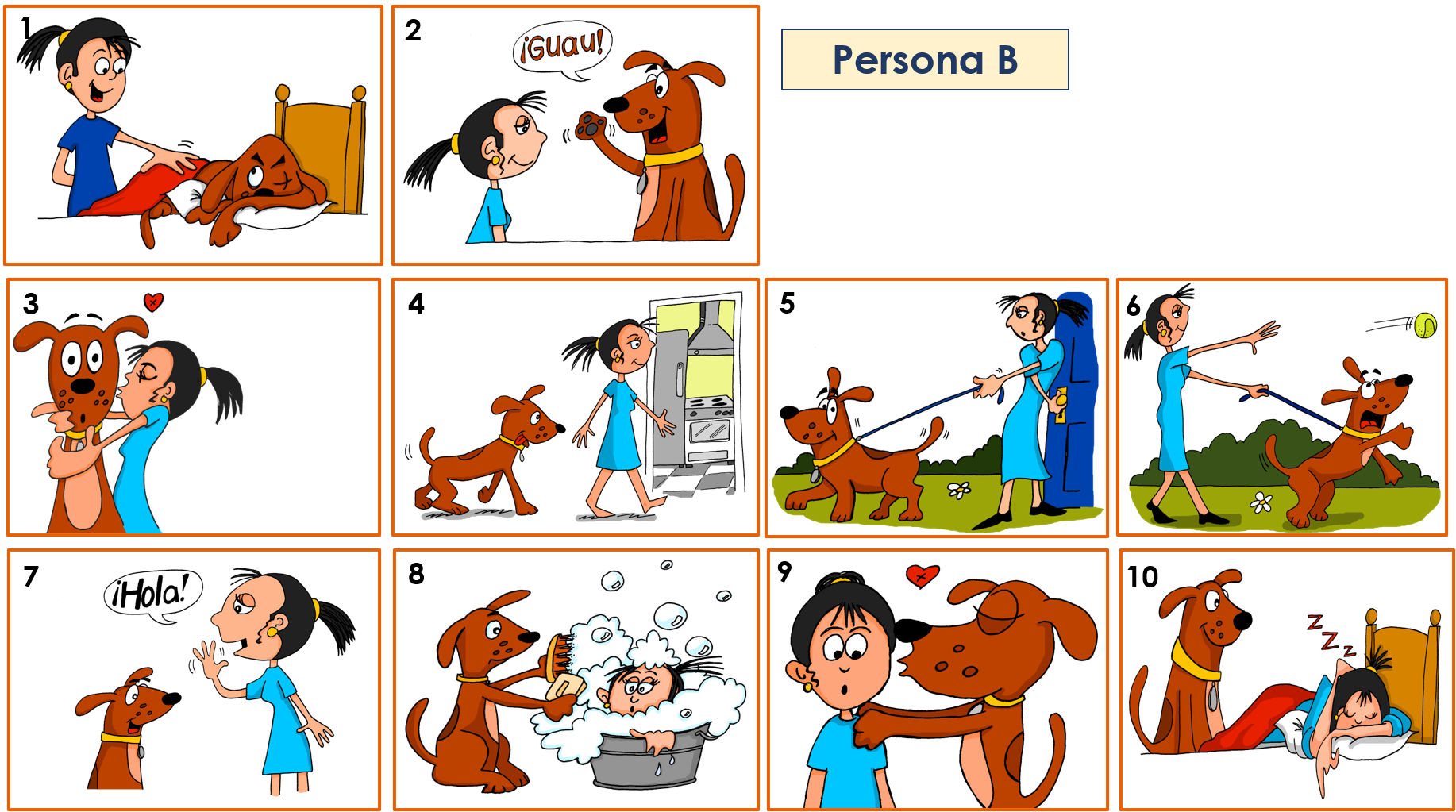 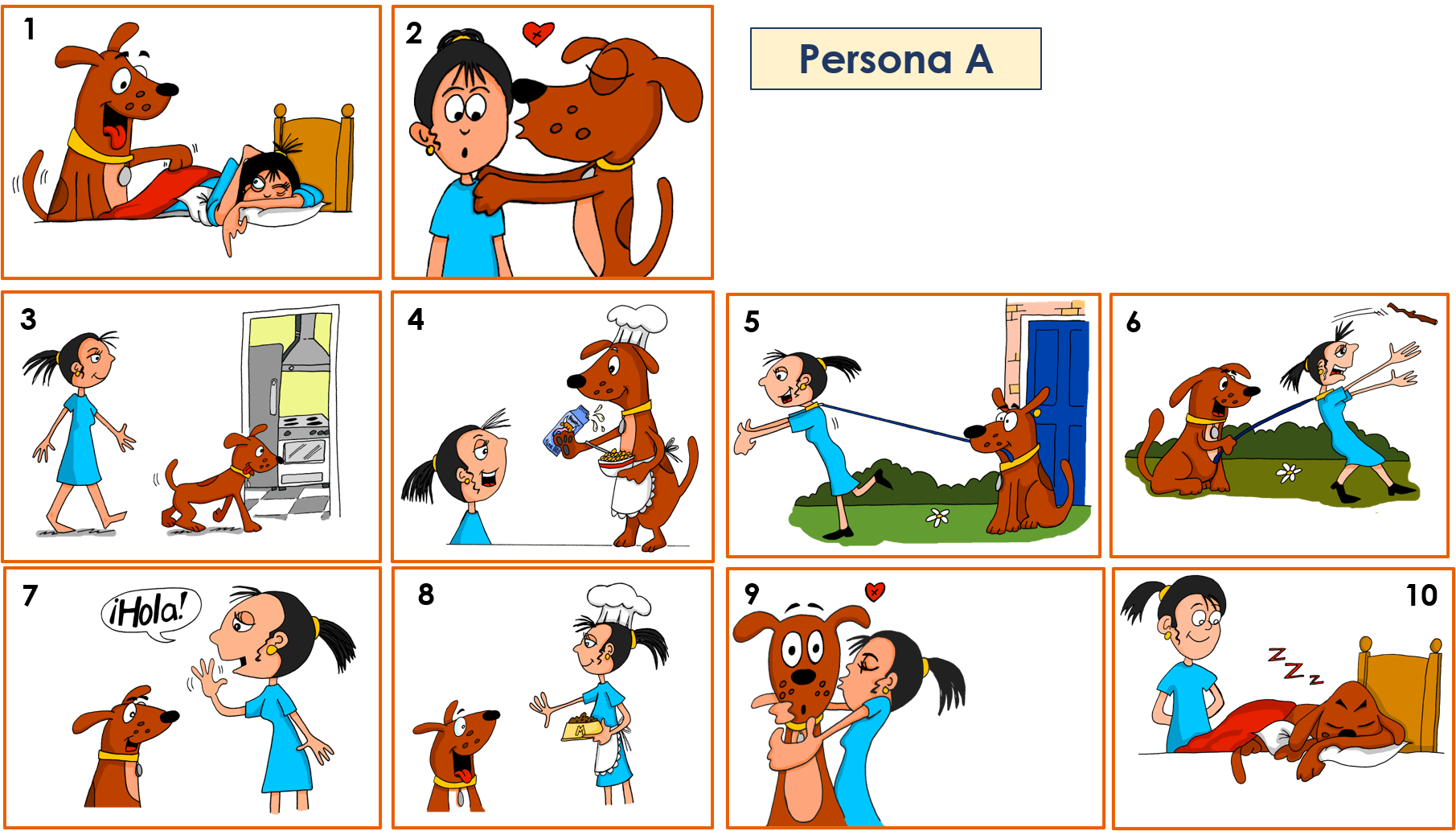 